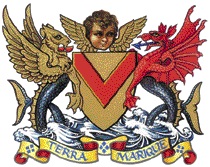 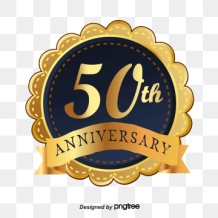 1970 - 2020Hi all, we hope all of you are very safe and well in these terrible times.We would like to start this Newsletter by saying a massive thanks to club secretaries, managers and coaches at our clubs. The feedback that we had from the decisions we made were all lovely to hear. As you know, we made the very difficult decision to null and void our league fixtures for the season 2019/2020. The decision was also made that the cup finals would not take place. These decisions were made, as we do not know when the lockdown will be lifted and could unfortunately still go on for quite a long time yet.We have started to work on plans for next season by booking meetings and events. We really hope to start our leagues in September but that decision will be taken much later in the summer. CLUB AUDITAs mentioned in our previous Newsletter a full audit has been undertaken for players at your clubs. COMET has been crossed matched with all your team sheets. There are quite a lot of anomaly’s in the figures. We will be looking at how we can get around this for next season.Invoices will be sent out over the next couple of days. Because those players included in the invoice had less opportunity to play matches than those previously registered, we have decided to apply a 20% rebate on the figure listed on your specific invoice.Please make payments via BACS only and quote your invoice number as your reference. If you do not do on line banking as a club, could you ask any member of your club to pay this then you pay them. Many thanks for your help in this matter.Bank details are:Lloyds Bank30-96-0000075927COMET - 2020/21 SEASONEveryone who attended one of the FAW COMET sessions last year will remember that the plan is for the COMET team to simply assume that all your players registered with your club at the end of the season will be with you again for the following season. This means that whilst you do not, in theory, need to do much in reality it means that unless you keep your player registers and COMET records up to date you will simply get invoiced for all those players for the next season – irrespective of whether they are still with you or not. With money within clubs likely to be tight for next season it is in your own interests to: a) Start conducting an exercise to determine who is staying for next season and who is going as soon as possible and update team sheetsb) Terminate players who will not be with your club next season (e.g. under 16s from this season going to adult football with another club).c) Terminate players going to “elite” EFL Academy squads – some of these are notoriously bad with paperwork completion.d) Register new players on COMET for next season as soon as you are allowed to by COMET – this will throw up any anomalies that need to be dealt with at an early stage. You do not want a player unable to play because he needs an ITC, having played for (for example) PJSS last season.As everyone at present has some spare time due to the lack of football and putting out “feelers” at this stage may save you some problems later.BOOT BAGSI still have boot bags left if you need any more for players that have registered since 19th October 2019. Just drop me an email and I can get them ready for you and leave outside. Or will put aside until lockdown is lifted. CUP FINAL DATES	Cup final dates for the season 2020/2021 have been booked. They will as always be held at Newport Stadium, Spytty Park. The dates are 18th & 25th April 2021. Put these dates in your diary now.TEAM SHEETSIt has become apparent from carrying out checks on the COMET system that many clubs are not updating their team sheets and sending them to the Fixture Secretary. New rules for next season will be looked at for updating of team sheets. MINI FIXTURE SECRETARYFor the season 2020/2021 the league needs a new Mini Fixture Secretary. Dave very kindly stepped in and covered this post for the season but it is far too much to deal with doing Competitive Fixtures as well. Please put this out to all at your clubs.If we can’t get a Mini Secretary, we will not be able to run mini football.AGMThe annual AGM is due to take place 9th June 2020. At this time, I am not sure if this will take place or not. Further information on this when I have it. NAME CHANGEFor a while the Executive Committee have been looking to change the name of the league and also our logo. This we wanted to launch at our Celebration Dinner. As we are not sure when this will take place, we thought we would let you know now, what we are looking to change to. We all felt NDJYFL was a rather long title so we have applied to Gwent County to change our name to Newport Junior Football League. Our logo has also been changed and to us it represents what we stand for. Youth football for everyone. We hope you like it and welcome any comments. 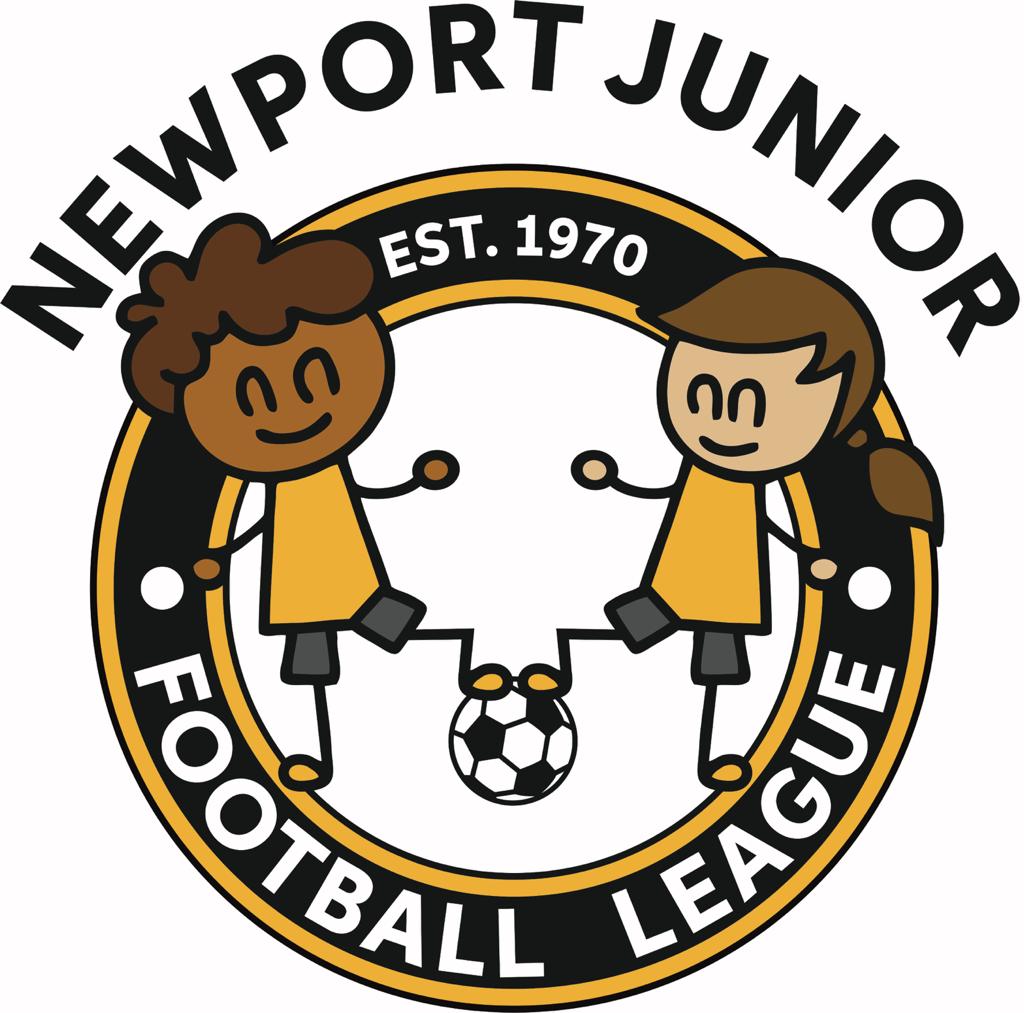 THE AWARDS COMPANYThis season our league is working with the above company. They supply trophies and cups for all occasions. We made a visit to their outlet where you can see the trophies on display. The quality was excellent, the best we have seen in a long time. They have the most update engraving machine. They also supply such things as pens, keyrings etc.For any Football clubs that contact them they can offer free engraving, on orders over 100 they will produce customised centres, and will consider discounts for bulk orders.Contact Steve Rose: The Awards Company, Unit 7 The Orion Suite, Enterprise Way, Newport NP20 2DX              Tel 07770773323WEB SITEGo and have a look at our web site and please fill in the sheet on the contacts page with any comments that you may have.        www.ndjyfl.com We have now created a link for sponsorship on our web site. If you know of anyone who would like to advertise on our site please let us know. STAY SAFESecretaries please ensure that this Newsletter is distributed to all at your club including committee membersManagers – please show these Newsletters to your parents 2020 CELEBRATING YOUTH FOOTBALL IN NEWPORT